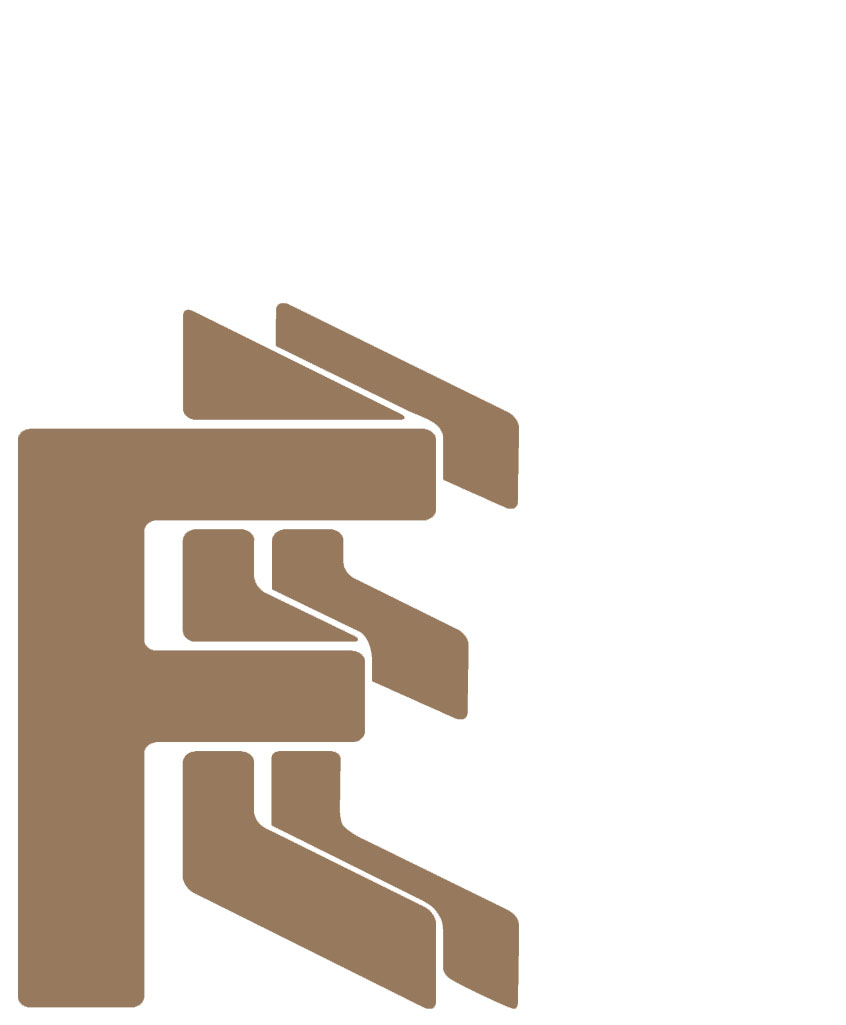 CAIET DE SARCINIprivind solicitarea serviciilor de pazămun. Bălți2022Caietul de sarcini face parte integrantă din documentele procedurii de atribuire a contractului de achiziție de valoare mică (în continuare ”Procedură”), organizată de S.A. „FEE-NORD” (în continuare ”Beneficiar” sau ”Autoritate Contractantă”) și cuprinde: descrierea obiectului de achiziției, criteriile de calificare și selecție, documentele de calificare; criteriul de atribuire și formulare a ofertei financiare; specificațiile referitoare la modul de prezentare a ofertei; depunerea și înregistrarea ofertelor; evaluarea si adjudecarea ofertelor; comunicarea rezultatului procedurii de atribuire a contractului de achiziție.Scopul procedurii.Achiziţionarea serviciilor de pază cu scopul asigurării integrității patrimoniului, protecţiei personalului și desfăşurării în bune condiţii a activităţii entității.Domeniul de aplicare.Ofertele, pentru participarea la procedura de atribuire a contractului de achiziție a serviciilor de pază, pot fi depuse exclusiv doar de întreprinderile de stat specializate în acordarea serviciilor de pază şi securitate.Restricția este reglementată de Legea nr. 283 din 04.07.2003 privind activitatea particulară de detectiv şi de pază, articolul 23, pct. 10, care prevede interzicerea activității particulare de pază la obiectivele de Stat menționate în Anexa nr. 4., din care face parte și S.A. ”FEE-Nord”, fiind o societate comercială cu capital majoritar de stat.Caietul de sarcini conține indicaţii privind specificaţiile tehnice minime de bază, care trebuie respectate astfel încât potenţialii ofertanţi să elaboreze ofertele corespunzător cu necesitățile autorităţii contractante.Prevederile prezentului ,,Caiet de sarcini” sunt obligatorii pentru toți ofertanții.Prevederile prezentului ,,Caiet de sarcini” nu anulează obligațiile ofertantului de a respecta legislația, normativele si standardele specifice, aplicabile, aflate în vigoare la data depunerii ofertei.Caracteristicile serviciilor solicitate.Specificațiile tehnice a imobilelor și caracteristicile serviciilor solicitate:Postul nr. 1Sediul Central a S.A. ”FEE-Nord”, situat pe adresa: mun. Bălţi, str. Strîi, 17/A.Suprafaţa sediului – 800 m.p.Etajul – 3 Ieşiri de pe etaj pe scări – 2Ascensor – 1Regim de pază – 24 ore:intervalul 7:30-16:00 – regim de trecere-control;intervalul 16:00-7:30 – regim de pază a integrităţii edificiului.Postul nr. 2Sediul Biroului Comercial Bălţi, situat pe adresa: mun. Bălți, str. Mihai Viteazul, 16:Suprafaţa sediului – 60,2 m.p.Etajul – 1Ieşiri – 2Regim de pază trecerecontrol – 9 ore (intervalul: 07:00-16:00)Clădire administrativă, depozite și terenul aferent, situate pe adresa: mun. Bălți, str. Mihai Viteazul, 39:Suprafaţa clădirii administrative – 106,4 m.p.Suprafaţa depozitelor – 374,28 m.p.Suprafaţa terenului – 1 118,3 m.p.Ieşiri – 2 (1 pentru automobile şi 1 pentru personal)Regim de pază – 15 ore (intervalul: 16:00-07:30)Modalitatea de desfășurare a procedurii.Invitaţia la concurs și caietul de sarcini vor fi publicate pe pagina web a societății:www.fee-nord.mdCâştigătorul procedurii va fi determinat în urma deschiderii și analizei ofertelor primite de către membrii comisiei de achiziție.Evaluarea finală va fi efectuată în baza criteriului – cel mai mic preț oferit, fără TVA.După finisarea procedurii, S.A. ”FEE-Nord” își rezervă dreptul de a iniţia negocierea condiţiilor contractului de prestare a serviciilor de pază.Documente obligatorii solicitate de la Ofertanţi.Cererea de participare la calificare (Anexa nr. 1);Informația generală despre ofertant (Anexa nr. 2);Copia extrasului din Registrul de stat al întreprinderilor şi organizaţiilor;Copia Licenței;Oferta (Anexei nr. 3);Declarația privind eligibilitatea (Anexa nr. 4);S.A. ”FEE-Nord” îşi rezervă dreptul de a solicita de la ofertanți orice alte documente considerate necesare pentru evaluarea ofertei, în conformitate cu legislaţia în vigoare.Responsabilități și obligațiuni:Prestatorul poartă responsabilitate deplină, inclusiv materială, pentru:Paguba adusă în rezultatul furtului averii şi a valorilor materiale prin spargerea sau distrugerea la obiectul luat sub pază a încăperilor, zăvoarelor, lacătelor şi a îngrădirii, sau prin alte metode, în rezultatul neasigurării pazei corespunzătoare, sau din cauza neîndeplinirii de către prestator a obligaţiunilor stabilite cu privire la scoaterea/introducerea valorilor materiale;Distrugerea sau deteriorarea averii, inclusiv prin incendiere, de către persoane străine pătrunse la obiectul păzit în rezultatul neîndeplinirii de către prestator a obligaţiunilor sale;Executarea corectă a atribuţiilor de serviciu de către agenţii de pază desemnaţi, precum şi de pregătirea şi specializarea acestora;Desemnarea unui personal capabil să facă faţă oricăror situații care ar aduce atingere integrităţii persoanelor și bunurilor din obiectivul aflat sub pază şi protecţie. Nu se acceptă distribuirea în posturi a persoanelor aflate în prag de pensionare sau pensionari după vârstă, sau cu dezabilități fizice (care, prin natura situaţiei lor, nu ar putea face faţă unor evenimente deosebite);Înlocuirea temporară sau permanentă, la solicitarea Beneficiarului, a agenților de pază asupra cărora există bănuieli de integritate și/sau cazuri de nerespectare a cerințelor minime înaintate față de obligațiunile și comportamentul agenţilor de pază, expuse în pct. 6.2. al prezentului Caiet de sarcini, fără o argumentare din partea Beneficiarului în acest sens.Cerințe minime înaintate față de obligațiunile și comportamentul agenţilor de pază:Să cunoască şi să respecte obligațiunile ce îi revin;Să asigure liniştea şi ordinea publică în perimetrul încredinţat, intervenind politicos, dar ferm pentru aplanarea oricărui conflict luând măsurile care se impun;Să posede un vocabular cult de comunicare și să asigure un comportament civilizat şi respectuos cu personalul Beneficiarului și vizitatorii, etc.Să dețină un nivel bun de pregătirea profesională;Să deţină mijloace speciale din dotare (după necesitate);Să poarte uniformă de serviciu curată și să aibă în permanenţă o ţinută decentă;Să asigure paza şi apărarea integrităţii tuturor bunurilor şi valorilor aflate înăuntru şi pe teritoriul obiectivului, folosind, după caz, orice procedeu de acţiune în scopul descoperirii şi reţinerii temporare a persoanelor suspecte de acţiuni infracţionale;Să legitimeze persoanele străine care nu dețin cartelă de acces personalizată și să permită accesul în incinta instituției, în conformitate cu reglementările legale/regulamentele/normele/dispoziţiile interne în vigoare, însoţite de o persoană abilitată din partea beneficiarului;Să înregistreze în registrul de evidenţă toate persoanele care întră/ies pe/de pe perimetrul încredinţat;Să anunţe, prin staţie/telefon, şeful de obiectiv sau tură şi dispeceratul despre orice eveniment apărut în timpul serviciului său;Să informeze beneficiarul în mod operativ despre abaterile ce pun în pericol siguranţa obiectivului păzit, săvârşite de salariaţii acestuia în respectivul obiectiv;Să ia primele măsuri, în caz de incendiu, după caz, de anunţare telefonică a pompierilor, de stingere, de salvare a persoanelor şi bunurilor, să anunţe şeful de obiectiv sau tură şi persoana împuternicită de către beneficiar pentru astfel de cazuri;Să permită accesul și să asigure asistenţa şi intervenţia în timp util a echipajelor specializate de intervenţie a pompierilor sau altor forţe de intervenţie în caz de forţă majoră, în conformitate cu prevederile planului de pază, stabilite de comun acord cu beneficiarul;Să păstreze secretul profesional asupra datelor şi informaţiilor de care a luat cunoştinţă cu ocazia îndeplinirii atribuţiilor de serviciu;Să nu părăsească sub nici un motiv postul decât în condiţiile strict prevăzute pentru aceasta în planul de pază;Să nu se prezinte la serviciu în stare de ebrietate și/sau sub influenţa substanțelor cu efect psihotropic (inclusiv medicale), şi să nu consume acestea precum și băuturile alcoolice în timpul serviciului;Să coopereze în permanenţă cu factorii desemnaţi de beneficiarul în scopul unei bune desfăşurări a activităţii de pază;Să raporteze beneficiarului evenimentele petrecute în timpul serviciului la sfârşitul programului de lucru, precum și în timpul executării lucrului, după caz;Să mențină în stare de curățenie perimetrul încredinţat și spațiile puse la dispoziție de către Beneficiar pentru desfășurarea activității;Să cunoască limbile romană și rusă în scopuri de interacțiune cu personalul Beneficiarului și vizitatorii;Să nu intervină în lucrurile personale și inventarul de lucru ale personalului Beneficiarului și să nu utilizeze echipamentele tehnice ale entității, precum calculatoarele, copiatoarele și conexiunile la internet prin fir (LAN) și/sau WiFi (WLAN).Modul de evaluare şi comparare a ofertelor.Oferta determinată ca fiind în mod substanţial neconcordantă poate fi respinsă de către Beneficiar şi discordanţa nu poate fi ulterior corectată de către Ofertant.Evaluarea ofertelor de către Beneficiar va fi efectuată pe fiecare ofertă în parte, sub aspectul respectării cerinţelor solicitate de către Beneficiar în Caietul de sarcinii.Evaluarea finală va fi efectuată în baza criteriului – cel mai mic preț oferit, fără TVA.Drepturile BeneficiaruluiBeneficiarul va examina ofertele în scopul determinării completitudinii lor, dacă au fost comise unele erori în calcul, dacă cerinţele solicitate în prezentul Caiet de sarcini au fost îndeplinite.Beneficiarul are dreptul de a neglija formalităţile, discordanţele sau iregularităţile minore a unei oferte care nu influențează procesul de evaluare.Beneficiarul poate anula rezultatele în cazul necorespunderii ofertelor primite cerinţelor prevăzute în caietul de sarcini, sau dacă la concurs au fost acceptate mai puţin de trei ofertanţi.Beneficiarul îşi rezervă dreptul incontestabil de a declara rezultatele procedurii nule fără comunicarea motivelor şi iniţierea unei noi proceduri atribuire a contractului de achiziție.Modul de prezentare a ofertelor.Ofertele trebuie să fie primite de către Beneficiar la adresa specificată în pct. 10.1. şi nu mai târziu de data şi ora indicate în pct. 10.2. Ofertanţii, pe propria răspundere, pot prezenta ofertele şi prin e-mail, la adresa: anticamera@fee-nord.mdOfertele se prezintă în limba română, cu specificarea clară a parametrilor.Ofertele trebuie să conțină răspunsurile la toate întrebările expuse în prezentul Caiet de sarcini.Prețul se indică în lei MDA, fără TVA.Toate paginile ofertei vor fi semnate şi ştampilate de către ofertant. Oferetele transmise prin e-mail trebuie să fie semnate electronic.Orice ofertă prezentată Beneficiarului mai târziu de termenul limită indicat în pct. 10.2. va fi respinsă şi returnată nedeschisă Ofertantului.Date de contact şi informaţii despre primirea ofertelor.Companiile participante la concurs (Ofertanţii) vor prezenta ofertele la sediul S.A. ”FEE-Nord” (Beneficiar), mun. Bălţi, str. Strîi 17 ,,A”.Ofertele vor fi primite de la reprezentanţii companiilor participante la concurs până la data de 23.09.2022, ora 11:00. Ofertanţii, pe propria răspundere, pot prezenta ofertele şi prin e-mail la adresa: anticamera@fee-nord.mdDeschiderea ofertelor va avea loc pe data de 23.09.2022, ora 12:30.Informaţii de contact la numărul de telefon: 062163403, 062163404.Anexa nr.1________________________________(Denumirea operatorului economic)adresa completă _____________________________________________tel, fax, e-mail_________________CERERE DE PARTICIPARE LA CALIFICARECătre_____________________________________________________________________________________________(denumirea beneficiarului şi adresa completă) _________________________________________________________________________________________________Prin prezenta, urmare a anunţului de achiziţie publicat în ___________________________________________________                                                                                                        (sursa publicării)_________________________________________________________________________________________________privind organizarea procedurii de achiziţie (calificare) pentru atribuirea contractului (contractelor) de achiziţii:_________________________________________________________________________________________________(denumirea contractului de achiziţie)solicităm participarea la etapa de calificare. Am luat cunoştinţă de condiţiile şi criteriile care vor fi aplicate pentru calificare şi la prezenta cerere anexăm documentele de calificare solicitate:1.2.3.4.5.6.Data completării ______________ Numele, prenumele şi funcţia persoanei autorizate să reprezinte operatorul economic:______________________________________________________________________________________________________________________ (semnătura)Anexa nr.2INFORMAŢIE GENERALĂ1. Denumirea operatorului economic: __________________________________________________________________2. Codul fiscal: ____________________________________________________________________________________3. Adresa sediului central: ___________________________________________________________________________4. Telefon:____________ Fax: _________________ E-mail: _______________________ 5. Decizia de înregistrare_____________________________________________________________________________(numărul, data, înregistrării)_________________________________________________________________________________________________(instituţia emitentă) 6. Domeniile principale de activitate: ____________________________________________________________________________________________________________________________________________________________________(de indicat în conformitate cu prevederile din statutul operatorului)7. Licenţe în domeniu (certificate, autorizaţii) ____________________________________________________________(numărul, data, instituţia emitentă, genurile  ________________________________________________________________________________________________de activitate, durata de valabilitate). 8. Întreprinderi, filiale, care întră în componenţă:__________________________________________________________(denumirea, adresa) 9. Structuri, întreprinderi afiliate: ______________________________________________________________________(denumirea, adresa) 10. Capitalul propriu la data de întocmire a ultimului bilanţ _________________________________________________(de indicat valoarea şi data) 11. Numărul personalului scriptic __________________ persoane, din care muncitori ___________ persoane.12. Numărul personalului care va fi încadrat în realizarea contractului _________________________ persoane,din care muncitori ___________ persoane, inclusiv:______________________________________________________________________________________(de indicat profesiile şi categoriile de calificaţie) 13. Valoarea de bilanţ a mijloacelor fixe ____________________________________________________mii lei14. Dotare tehnică:_________________________________________________________________________________(de indicat principale mijloace care vor fi utilizate la executarea contractului)________________________________________________________________________________________________15. Cifra de afaceri pe ultimii 3 ani (mii lei): Anul_________________________ mii lei Anul_________________________ mii lei Anul _________________________mii lei 16. Datoriile totale ale operatorului economic __________mii lei,inclusiv: faţă de buget ______________ mii lei Data completării: ___________________________________________________________________(Numele, prenumele şi funcţia persoanei _________________________________________autorizate să reprezinte operatorul economic) _________________________________________(semnătura) şi L.Ş.Anexa nr.3__________________________(Denumirea operatorului economic)adresa completă __________________________________tel, fax, e-mail____________OFERTĂ Către_____________________________________________________________________________________________denumirea beneficiarului şi adresa completă I. Examinând documentaţia de achiziţie referitor la _________________________________________________________________________________________________________________________________________________________(denumirea contractului de achiziţie anunţate de beneficiar) prezentăm oferta privind executarea contractului de achiziţie susmenţionat, şi anume: I. Furnizarea (executarea, prestarea):1. _______________________________________________________________________________________________(denumire bunurilor, lucrărilor, serviciilor, cantitatea, preţ pe unitate, valoarea fără TVA)2. _______________________________________________________________________________________________3. _______________________________________________________________________________________________4. _______________________________________________________________________________________________5. _______________________________________________________________________________________________II. Valoarea totală a ofertei privind executarea contractului de achiziţii este:_______________________________________________________________________________ lei, fără TVA(suma în litere şi în cifre) la care se adaugă TVA în sumă de ________________________________________________________________lei,(suma în litere şi în cifre) Data completării: _____________________________________________________________________(Numele, prenumele şi funcţia persoanei__________________________________________autorizate să reprezinte operatorul economic):__________________________________________(semnătura) şi L.Ş.Anexa nr.4DECLARAŢIE PRIVIND ELIGIBILITATEA Subsemnatul, ____________________________________________________________________(Numele, Prenumele şi funcţia reprezentantului operatorului economic)_____________________________________________________________________________________ (Denumirea şi adresa operatorului economic)declar pe propria răspundere că materialele şi informaţiile furnizate beneficiarului sunt corecte şi înţeleg că beneficiarul are dreptul de a solicita, în scopul verificării şi al confirmării informaţiei şi a documentelor care însoţesc oferta, orice informaţii suplimentare privind eligibilitatea noastră, precum şi experienţa, competenţa şi resursele de care dispunem.Prezenta declaraţie este valabilă până la data de___________________________________________(se indică data expirării perioadei de valabilitate a ofertei) Numele, prenumele şi funcţia reprezentantului operatorului economic: ________________________ ________________       semnătura, L.Ş. Data completării: ____________________